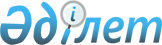 О внесении дополнения в постановление Правительства Республики Казахстан от 15 декабря 2006 года N 1220Постановление Правительства Республики Казахстан от 25 сентября 2007 года N 835

      В соответствии с  Бюджетным кодексом  Республики Казахстан Правительство Республики Казахстан  ПОСТАНОВЛЯЕТ: 

      1. Внести в  постановление  Правительства Республики Казахстан от 15 декабря 2006 года N 1220 "Об утверждении паспортов республиканских бюджетных программ на 2007 год" следующее дополнение: 

      в  приложении 59  к указанному постановлению: 

      графу 5 таблицы пункта 6 "План мероприятий по реализации бюджетной программы" после слов "конькобежного стадиона в городе Астане" дополнить словами ", в том числе перечисление аванса для заказа материалов и оборудования в размере не более пятидесяти процентов от его стоимости при условии предоставления подрядной организацией страхового полиса, обеспечивающего безусловный возврат Заказчику выплаченной суммы аванса в случае непоставки товара, некомплектной поставки или поставки ненадлежащего качества". 

      2. Настоящее постановление вводится в действие со дня подписания.        Премьер-Министр 

     Республики Казахстан 
					© 2012. РГП на ПХВ «Институт законодательства и правовой информации Республики Казахстан» Министерства юстиции Республики Казахстан
				